Delta Kappa Gamma 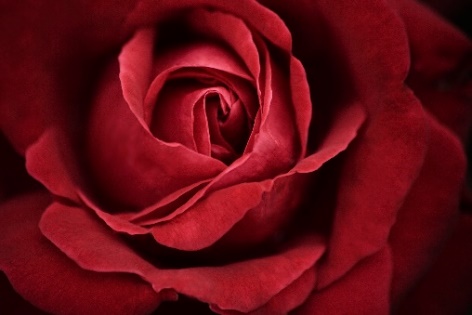 Arizona State Organization Rose Boutique RegistrationChapter NameContact Person E-mail addressPhone Number Registration is for one table. One member of the chapter is required to be at the table during sales time.Set up 7:30 SaturdaySales   8:00-4:00The Boutique will be closed during Executive Session and Birthday Lunch.Return this form by email to:	 amhctk@yahoo.comAnne Howe.               Call or text 520-705-4884 with questionsIf Mailing:  5018 E. Ascot Dr.   San Tan Valley, AZ 85140
 DEADLINE FOR Rose Boutique Registration – May 8, 2024